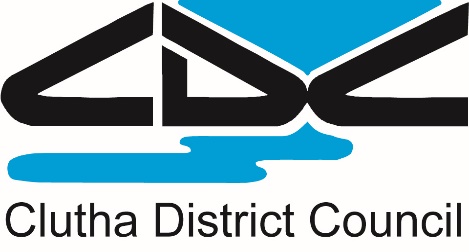 TLCC Community Fund   Application Form What is the aim of your organisation or community group?____________________________________________________________________________________________________________________________________________________________________________________________________________________________________________________________________________________________________________________________________________________________________________________________________________________________________________________________________________________________________________Please detail the activities or project(s) your organisation or group has carried out or will carry out. (Feel free to use additional pages for this section if required).____________________________________________________________________________________________________________________________________________________________________________________________________________________________________________________________________________________________________________________________________________________________________________________________________________________________________________________________________________________________________________________________________________________________________________________________________________________________________________________________________________________________________________________________________________________________________________________________________________________________________________________________________________________________________________________________________________________________________________________________________________________________________________________________________________________________________________________________________________________________________________________________________________________________________________________________________________________________________________________________________________________________________________________________________________________________________________________________________________________________________________________________________________________________________________________________________________________________________________________________________________________________________________________________________________________________________________________________________________________________________________________________________________Please explain how your organisation or group’s project has benefited your local community, enhanced the area, or encouraged tourism?______________________________________________________________________________________________________________________________________________________________________________________________________________________________________________________________________________________________________________________________________________________________________________________________________________________________________________________________________________________________________________________________________________________________________________________________________________________________________________________________________________________________________________________________________________________________________________________________________________________________________________________________________________________________________________________________________Please attach up to five photos that sum up your group and its achievements. If your group is online, please list your social media pages (e.g. Facebook) or website.__________________________________________________________________________________PRIVACY STATEMENT We collect personal information from you, including your group/organisation name, contact name, address, contact details, and group information. Applicants may also opt to provide additional group information about themselves. We collect your group information in order to assess your application to the TLCC Community Fund and ensure you meet the criteria. Besides our staff, we share this information with an assessment committee (Lawrence/Tuapeka Community Board) who will assess applications and determine the successful applicant/s. For successful applicants, their name and the amount awarded may be publicly shared on the Clutha District Council website, Facebook and in Media Releases. We keep your information safe by securely storing in our archives which have restricted access. You have the right to ask for a copy of any personal information we hold about you, and to ask for it to be corrected if you think it is wrong. If you’d like to ask for a copy of your information, or to have it corrected, please contact us at help.desk@cluthadc.govt.nz or 0800 801 350.         By ticking this box you agree that information supplied in this entry form can be used for media purposes. __________________________________________________________________________________Please send completed entries by 5pm, Friday 14 June 2024Clutha District CouncilPO Box 25Balclutha 9240orhelp.desk@cluthadc.govt.nz or Hand in to the Lawrence Community LibraryCommunity Group or OrganisationName of contact personAddress and postcodePhoneEmail Number of group membersTotal hours per month contributed by all volunteers (approx.)Does the group receive any funding?Yes / NoIf yes, what does this go towards?